Муниципальное бюджетное дошкольное образовательное учреждение Жирновский детский сад «Ивушка» общеразвивающего вида, художественно-эстетического приоритетного направления развития воспитанниковСценарий праздника «Наша Армия родная!          для подготовительной группы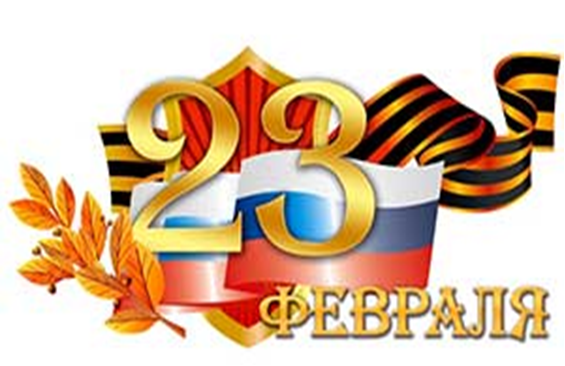                                       Воспитатель: Яфина И.В.                                                  п. ЖирновЦель: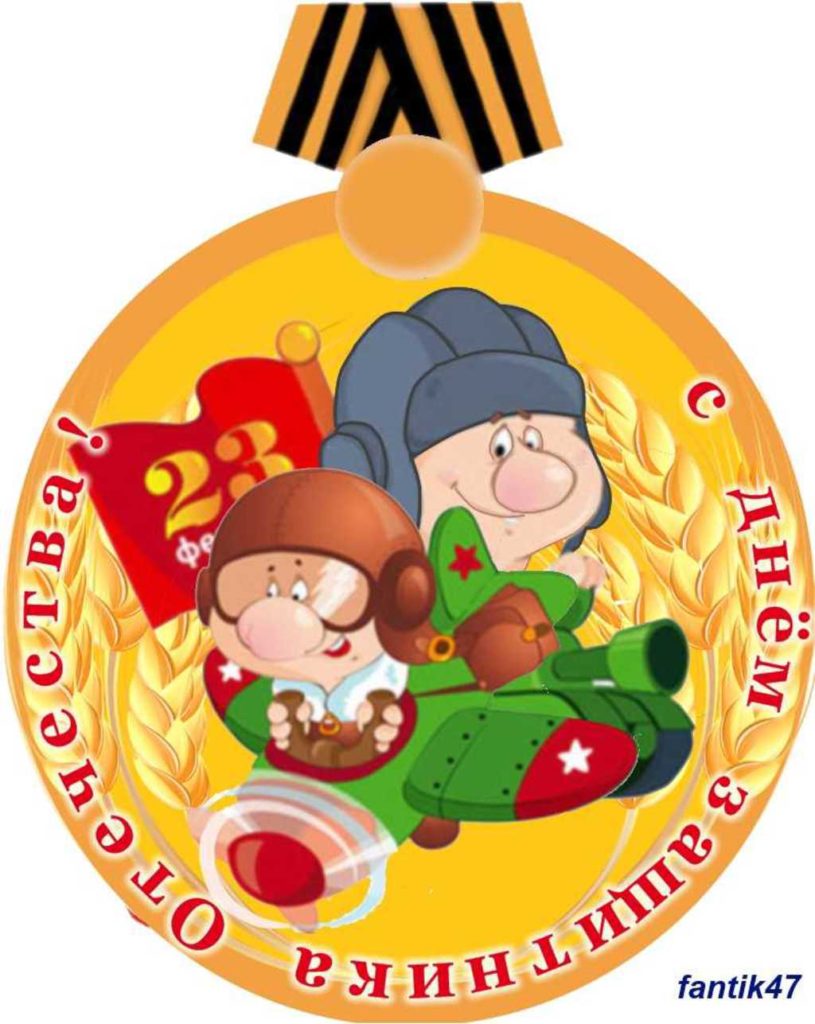 формирование мотивационного, целостного представления о защитниках отечества;Задачи:-формировать социально – значимые качества на основе традиций патриотического воспитания, а также положительное отношение к воинам Российской Армии, чувство гордости за российских солдат;-способствовать проявлению разумной смелости, решительности, уверенности в своих силах с помощью подбора физических упражнений, соответствующих возрастным и индивидуальным особенностям детей-создавать условия для выполнения физических упражнений, направленные на преодоление трудностей физического характера-развивать у детей терпение и выносливость-стимулировать потребность у дошкольников в постоянном поиске сведений о Российской Армии        Дети заходят в зал под музыку «У солдата выходной»                       расходятся и выстраиваются командами.Ведущая: Велика и богата Россия. Все может родная земля напоить парным молоком, накормить теплым хлебом. И только защитить себя она не может. - Ребята, а кто может и должен защищать Родину? (ответы детей). Защитник Отечества должен обладать мужеством, смелостью, выносливостью и смекалкой. Ребята, а какой в феврале приближается праздник ? (День защитника отечества)Правильно, а еще близится большой  праздник который будем отмечать  в мае, как он называется? (День победы).Наша страна будет праздновать большой праздник – 75 лет со дня Победы.Любит свою армию российский народ. Она охраняет мирный труд страны, стоит на страже мира. Много бесстрашных полководцев и наших рядовых воинов проявили себя героями в годы Великой Отечественной войны. Ими гордится вся Россия!Какими должны быть защитники? (защитники должны быть сильными, смелыми, умными). Смелыми – чтоб не испугаться врага, сильными – чтобы победить его, а умными – чтобы правильно обращаться с оружием.Именно эти качества пригодятся нам сегодня в соревнованиях. 1-й ребёнокДень нашей Армии сегодня.Сильней её на свете нет!Привет защитникам народа!Российской Армии…Дети (хором). Привет!!!                                    (дети садятся на свои места)                  в зал бодрым шагом входит АнтошкаАнтошка: Раз, два, левой! Раз, два, правой! Песню запевай!                                Под песню «Не плач девчонка…»               (с окончанием музыки, командует себе: Стой! Раз –два!)Так ребят полным – полно, а где именинный пирог?Ведущая: Ну, во – первых, здравствуй, Антошка. А, во – вторых, какой пирог?Антошка: Здравия желаю, товарищ педагог! Пирог именинный. Ведь сегодня  день рождения!Ведущая: Чей день рождения?Антошка: Мой день рождения! Везде только об этом и говорят: Скоро праздник Отечества. А, кто я такой по- вашему?Ведущая: По – моему, ты Антошка!Антошка: Я же он самый и есть – Защитник! Во! (показывает автомат).Ведущая: Защитник говоришь? Да, есть такая профессия, Родину защищать. Только к ней нужно готовиться и уметь нужно многое, вот, ты, что умеешь делать?Антошка: Я то, кашу есть могу, на травке валяться, веселиться.Ведущая: Ну, Антошка, этого не достаточно. Настоящий мужчина должен быть сильным, выносливым, отважным. Предлагаю прямо сейчас, провести боевые участия, чтобы наши  дети, были готовы к любым трудностям армейской жизни.Антошка: Чтобы сильными расти, чтобы в армию пойти, объясняю попорядку  становитесь на зарядку.                              Спортивная разминкаВедущая: молодцы, вижу вы готовы. И вот пришло время первого испытания. Готовы? И так сюда выходят только мальчики. Становитесь в колону друг за другом.                                     1 испытание «Рота подъём!»По сигналу командир просыпается первым, берёт обруч, бежит до ориентира, оббегает его и возвращается к команде, будит следующего «солдата» ребёнка, он одевает обруч   оббегает ориентир и т.д. до последнего участника. Чья команда быстрей, та и победила.                                      2 конкурс для пап «Погоня!»2 команды. По сигналу, первый ребенок, одевает  пилотку, садится на «коня»и «скачет» до ориентира, оббегает его и возвращается обратно, передаёт пилотку и коня следующему и т.д. Побеждает команда, первая закончившая эстафету.Ведущий: А сейчас у нас тренировка  на внимание.                     3 испытание «Чья эскадрилья быстрее построится?»2 команды строятся в шеренгу друг против друга. Под музыку дети разбегаются  по залу свободно. На окончание музыки дети возвращаются и встают на свои места друг за другом. Игра повторяется 1 раза.Ведущий. Молодцы! Ребята, а кто охраняет наше небо?Наши лётчики-героиНебо зорко стерегут,Наши лётчики-героиОхраняют мирный труд.                     Игра «Лётчики, на аэродром!»Дети садятся у центральной стены на правое колено – это аэродром. Руки, согнутые в локтях, находятся на уровне груди. Под музыку дети медленно начинают выполнять перед собой руками движение «моторчик». Далее дети поднимаются на ноги, раскрывают прямые руки в стороны, изображая крылья самолёта, и легко бегают в одном направлении по залу. На окончание музыки дети возвращаются на аэродром, опускаются на правое колено и опускают руки вниз. Игра проводится 2 раза.                                     4 испытание «Передай оружие»Так как мы с вами военные, мы должны быстро и аккуратно передать оружие (передача пистолета по низу, до последнего, последний игрок передаёт пистолет по верху, кто закончил первый, тот и победил).Ведущий: Ребята, но у нас вновь важное задание, называется она переправа.                                 5 испытание «Переправа» (парная)Становятся спина к спине, первый ставит руки на пояс, второй его захватывает и идут до ориентира , обратно возвращаются бегом и передают эстафету следующей паре.                                Задание на  интерактивной доскеВедущая: а следующее задание такое, слушайте внимательно.                                            6 испытание «Разведчики»Дети в команде стоят в шеренге  по одному в положении стойки ноги врозь, последний из колонны проползает вперед через колонну и встаёт первым, следующий ползёт и встаёт первым и т.д. Пока опять последний не окажется последним, а первый первым.               7 испытание «Полоса препятствия» («Доставь конверт!»)По очереди каждый берет гранату(мешочек с песком), проползает под дугу, перешагивает через куб, проползает по дугу, за тем в тоннель, оббегает мины и слаживает боеприпас и выстраивается в шеренгу.Воспитатель: Молодцы, ребята, отлично справились с поставленной задачей.  В заключении мне хотелось бы сказать, что все достойно справились с трудными испытаниями. И теперь мы точно знаем, у нас подрастают настоящие мужчины.Дорогие мальчики! Чтоб сегодня вы улыбались, девчонки для вас постарались. И в этот замечательный праздник, они приготовили для вас подарки. Вы заслужили медали.                                                                                         Вручение медалей                             (Девочки вешают медали мальчишкам.)